УчительЕршова З. И.ПредметГеографияКласс6 – АДата05.02.2020Тема урокаОблака и туман, отличия в их образовании. Формы облаков, облачностьСодержание занятияСодержание занятия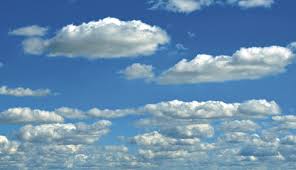 Ознакомьтесь с § 35 со стр.139 и до концаПосмотрите видеофрагмент https://www.youtube.com/watch?v=gv9qYmSOIx4 , ответьте на вопросы (письменно):- Что такое облака?- Как образуются облака?- Что такое конденсация?Посмотрите видеофрагмент https://www.youtube.com/watch?v=c7OQBhF8Iw4 ,заполните таблицу.Ознакомьтесь с § 35 со стр.139 и до концаПосмотрите видеофрагмент https://www.youtube.com/watch?v=gv9qYmSOIx4 , ответьте на вопросы (письменно):- Что такое облака?- Как образуются облака?- Что такое конденсация?Посмотрите видеофрагмент https://www.youtube.com/watch?v=c7OQBhF8Iw4 ,заполните таблицу.ЗаданиеОтветить на вопросы:Почему говорят, что облака «рождаются» и «умирают» на земле?;Чем похожи и отличаются между собой облака и туман?Чем опасны туманы?